          Department of Education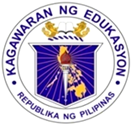 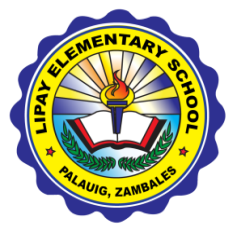            Region III         Schools Division of Zambales          District of Palauig       LIPAY ELEMENTARY SCHOOL        FIRST QUARTERLY ASSESSMENT            KindergartenLANGUAGE      Box            the things we do in our school.  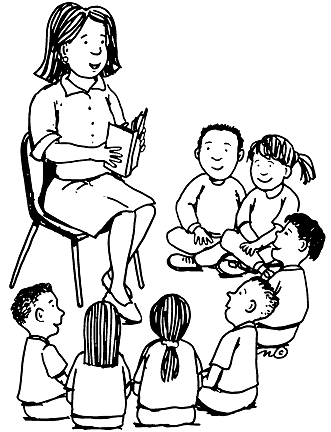 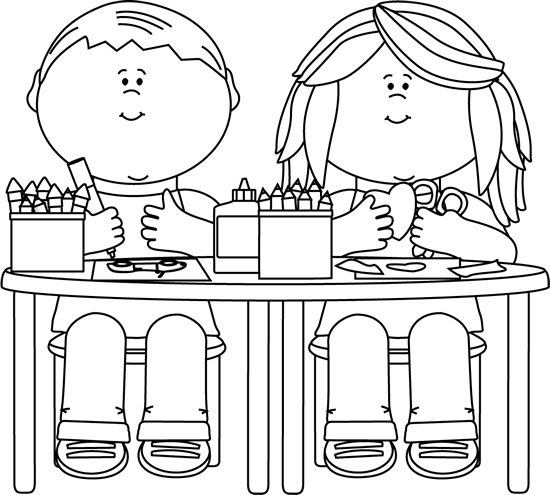 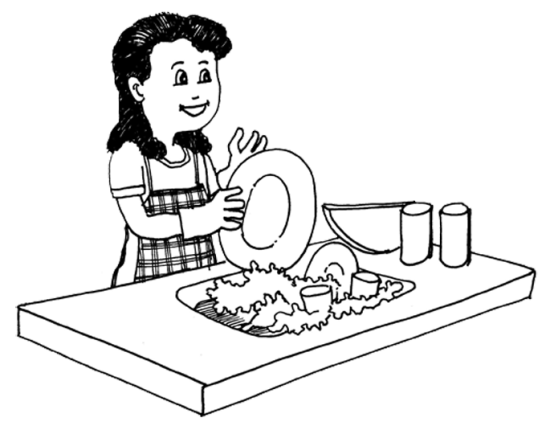        Color the people in our school.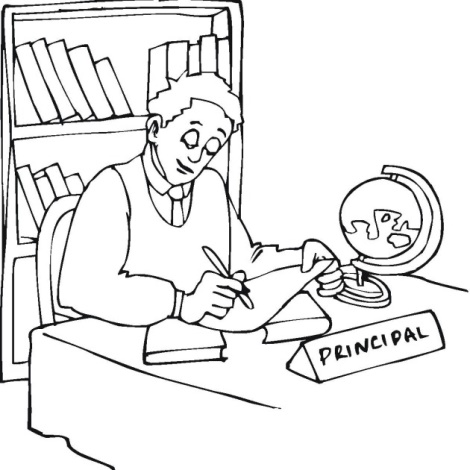 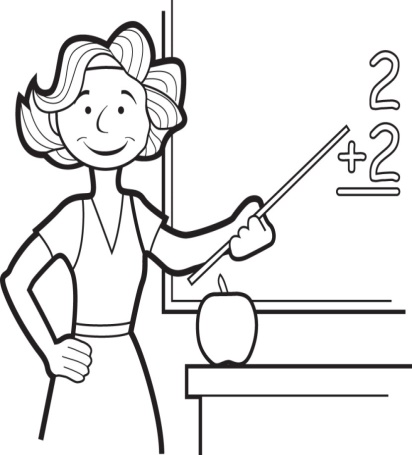 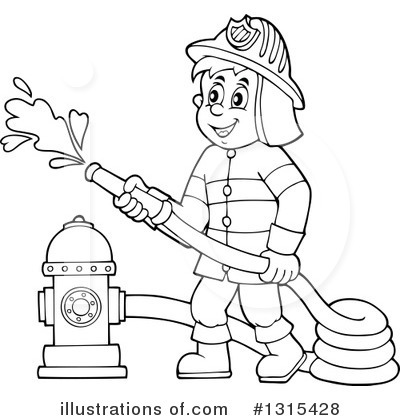        Encircle            the letter that is the same as the letter on the left box.      Color two pictures that are the same.FILIPINO       Kulayan ang magkakatulad.      Lagyan ng ekis (x) ang naiibang letra sa hanay.        Pagkabitin ang mga bagay na magkaugnay.
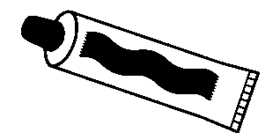 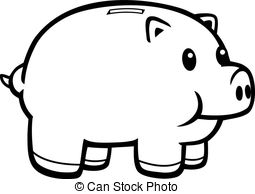 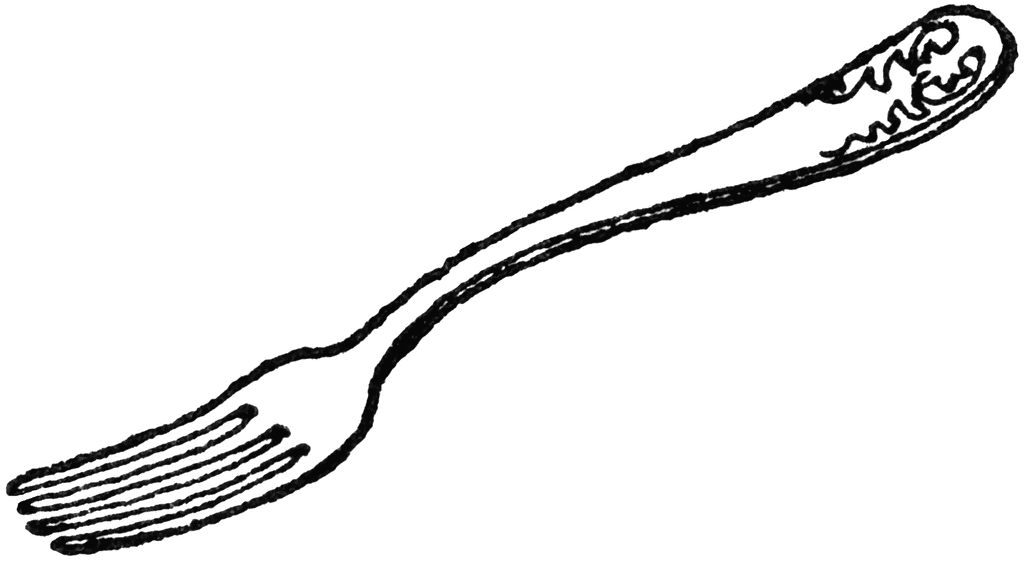 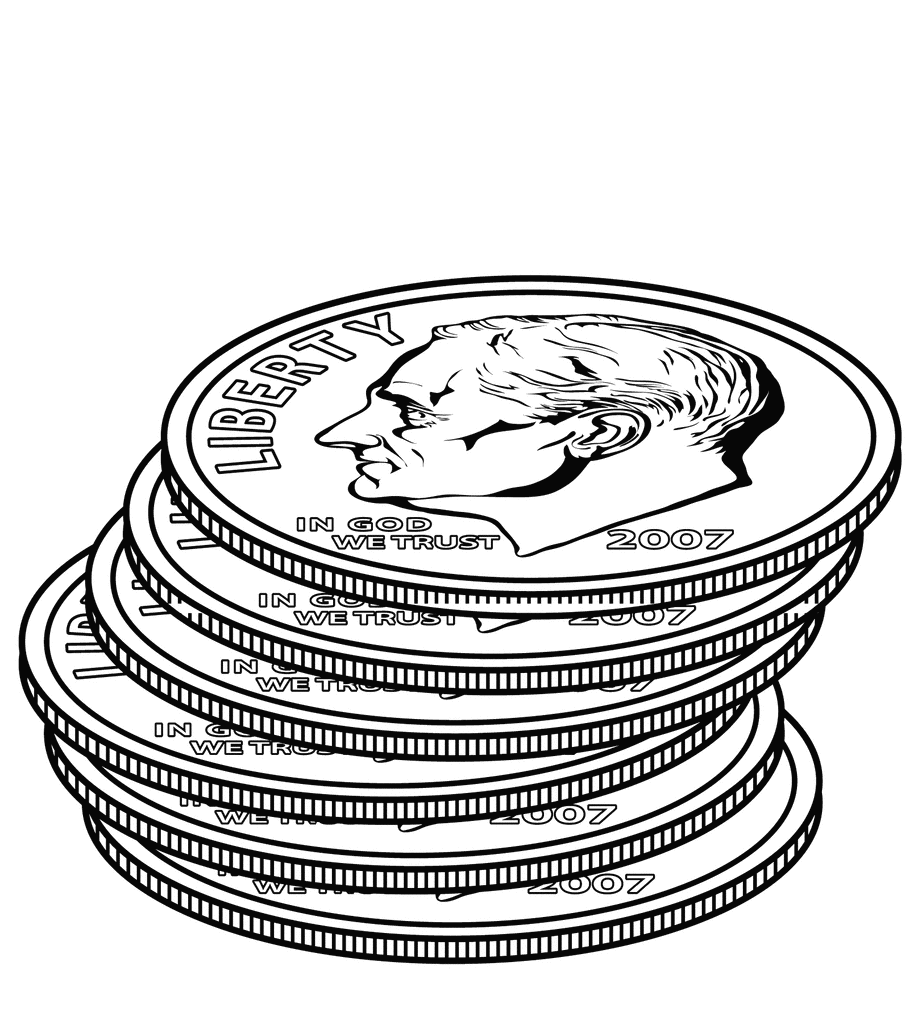 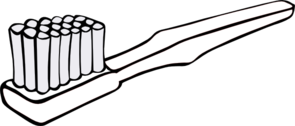 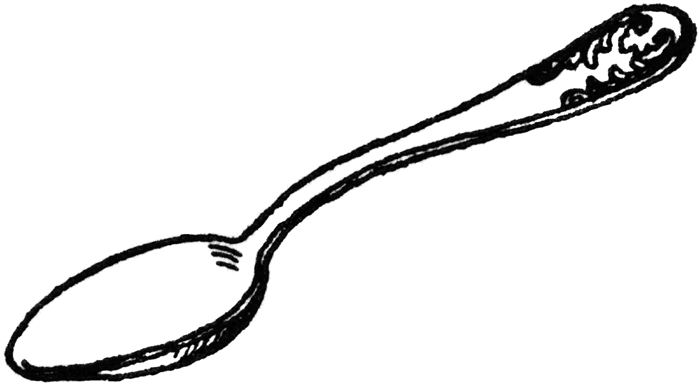 NUMERACY          Kulayan ang iba’t- ibang hugis sa ibaba na naaayon sa kulay na           babanggitin ng guro.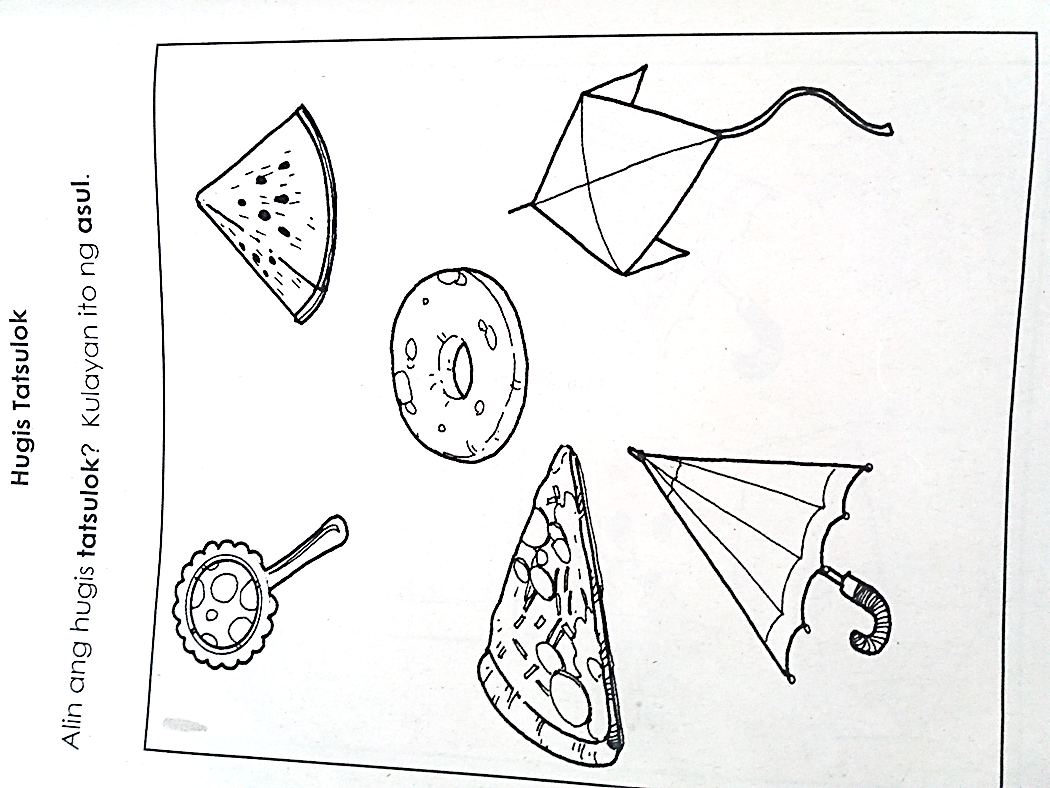 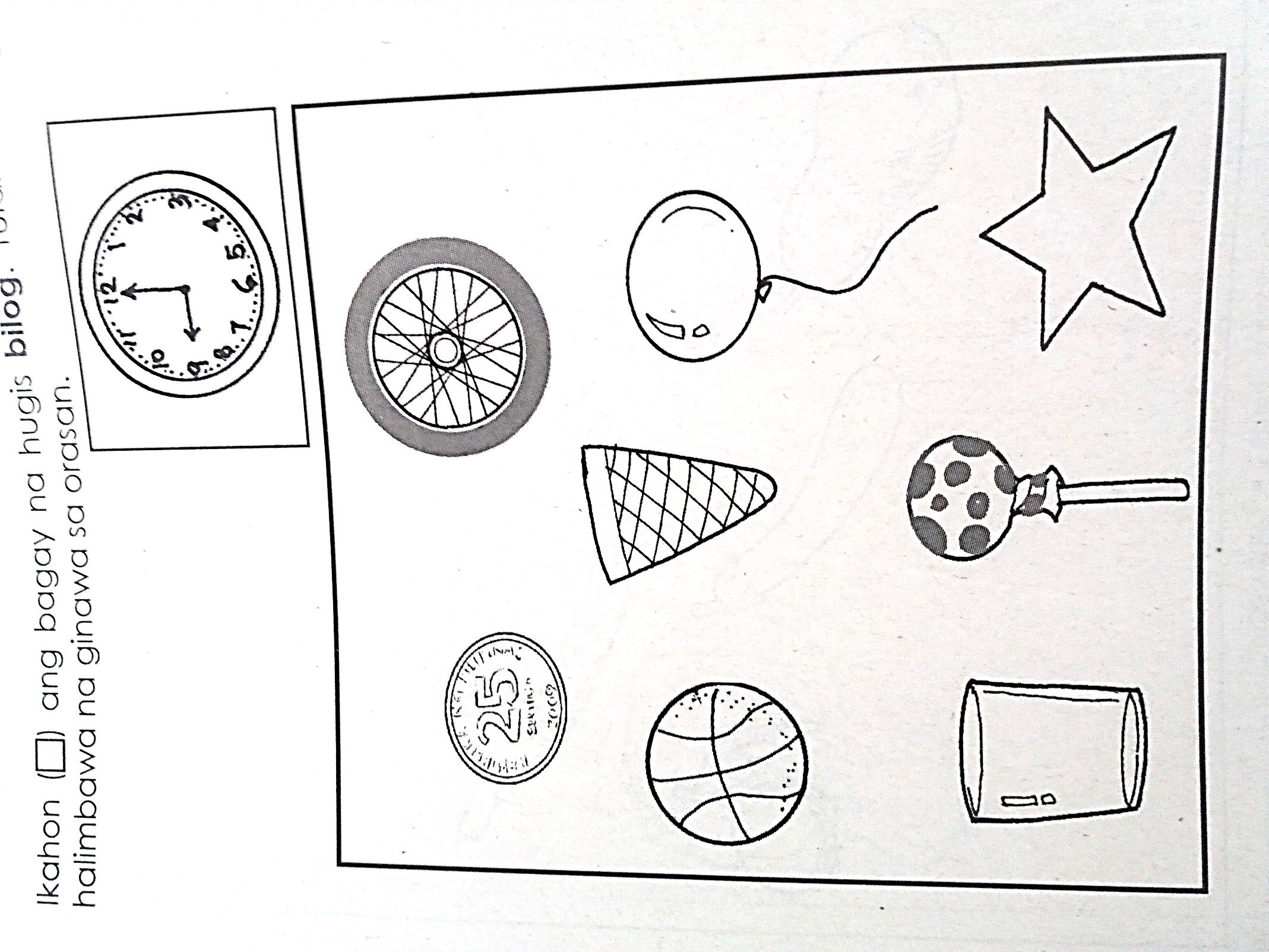 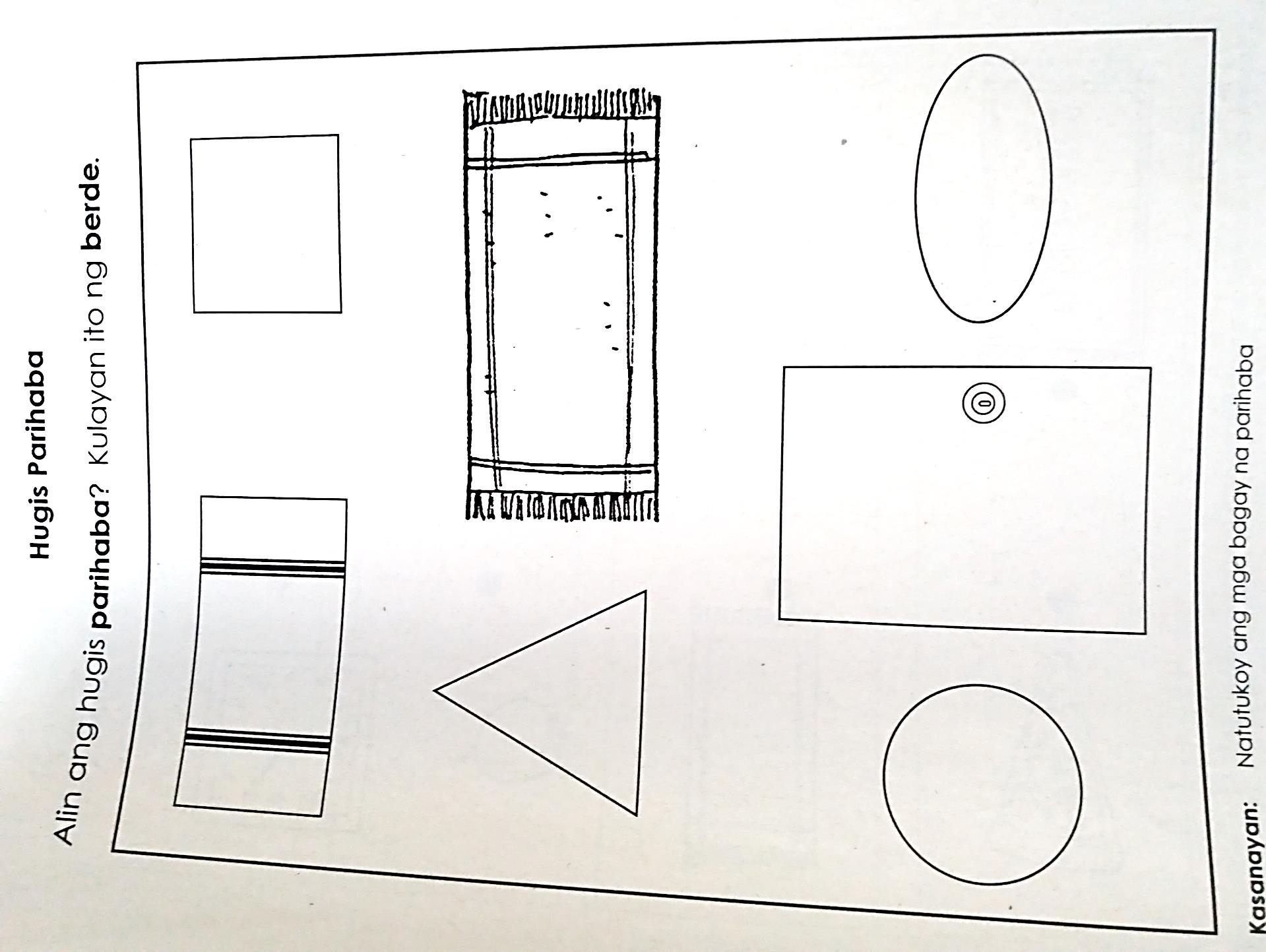 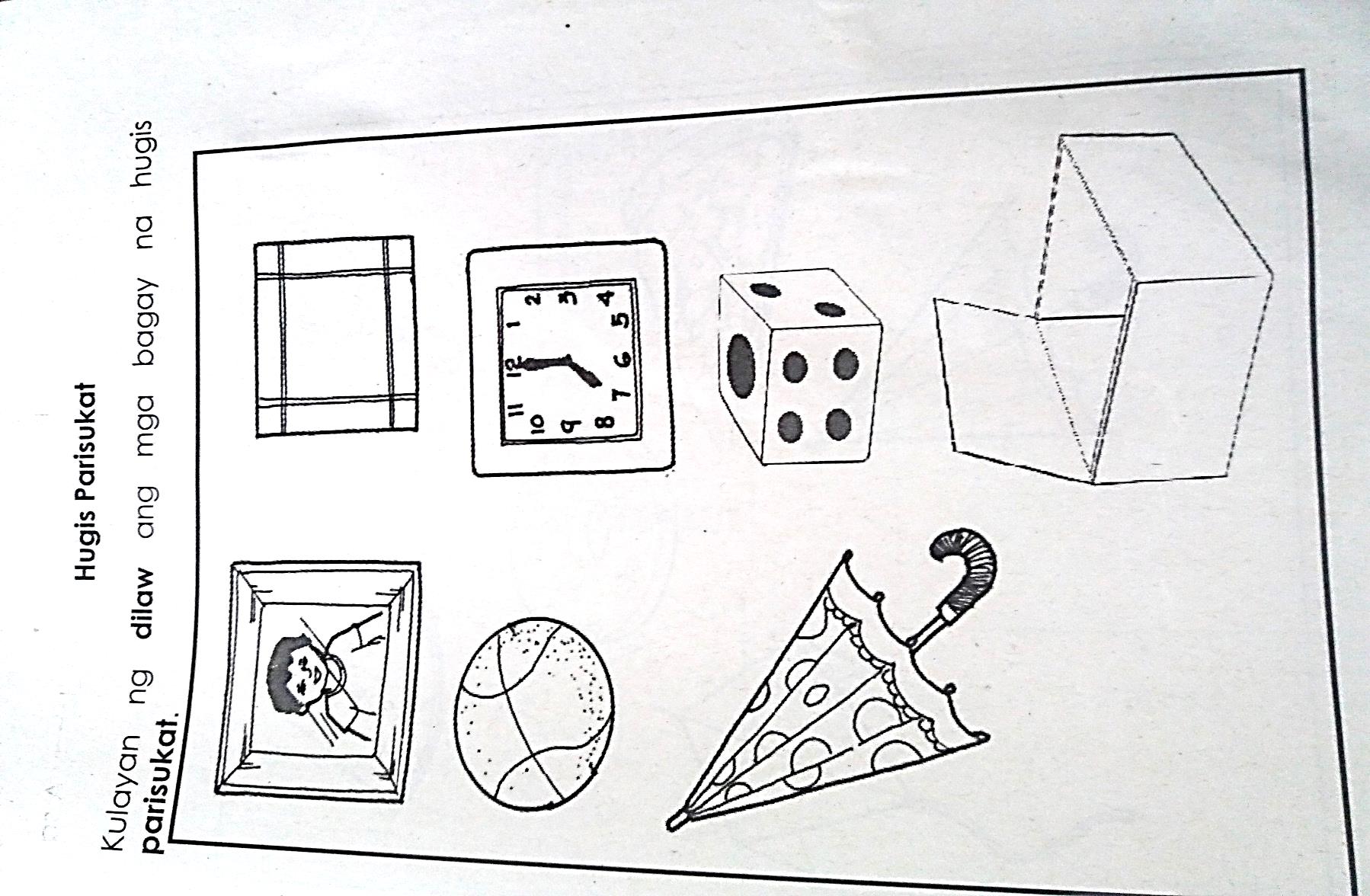 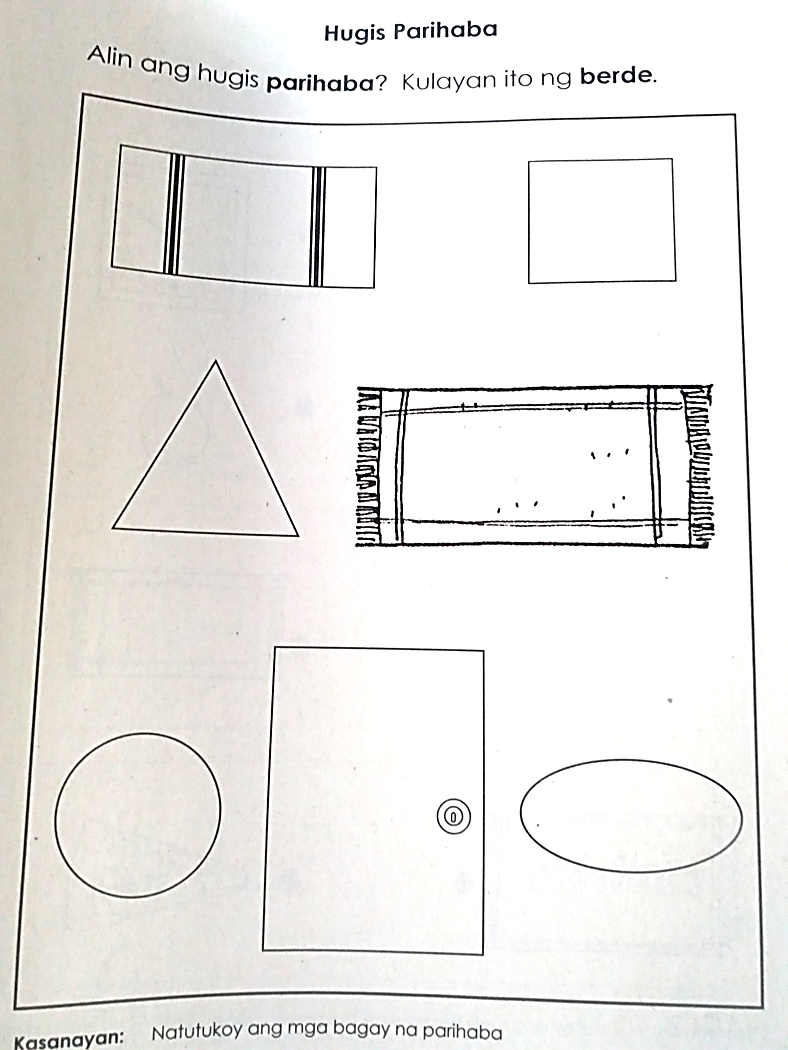 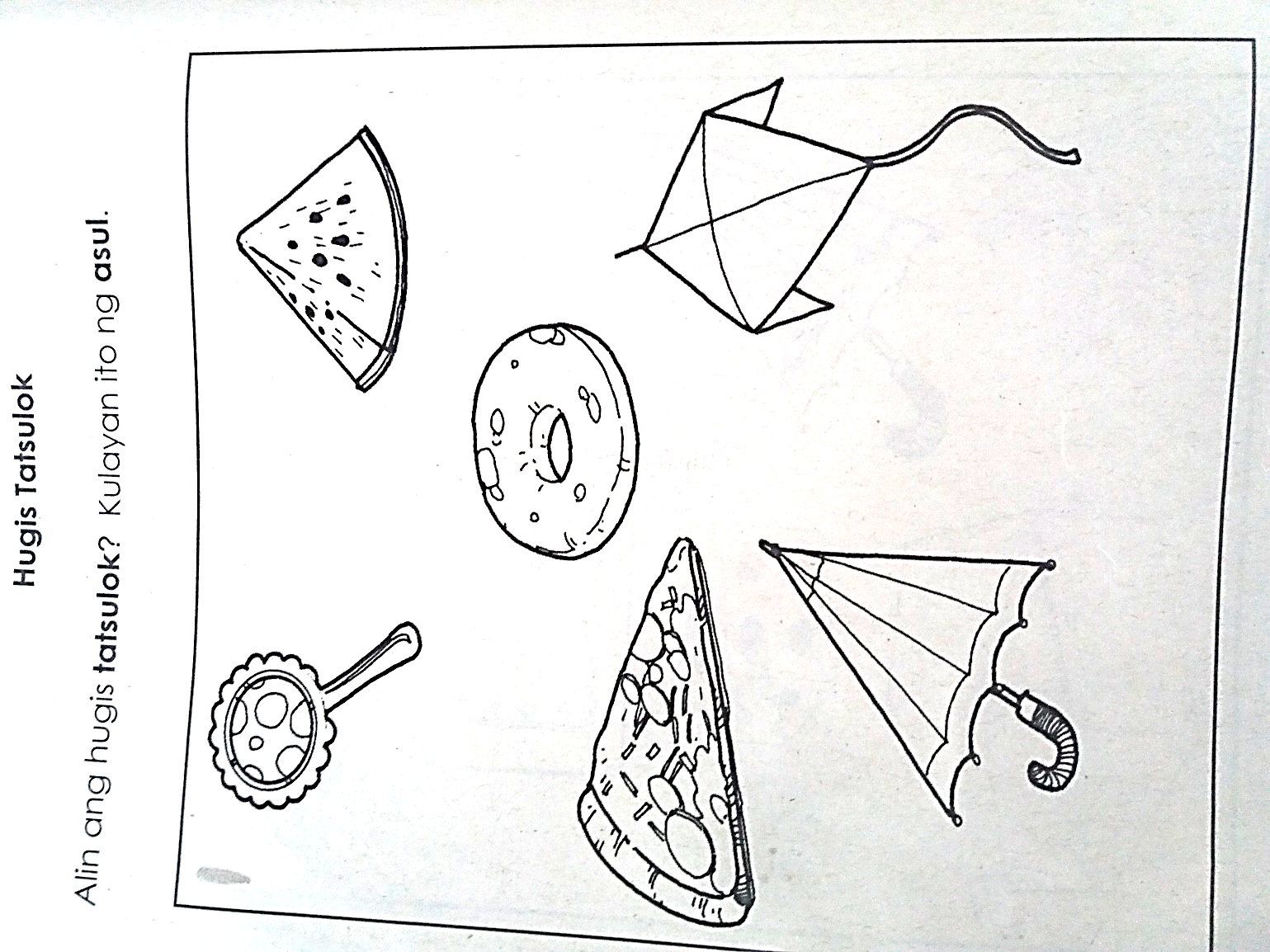 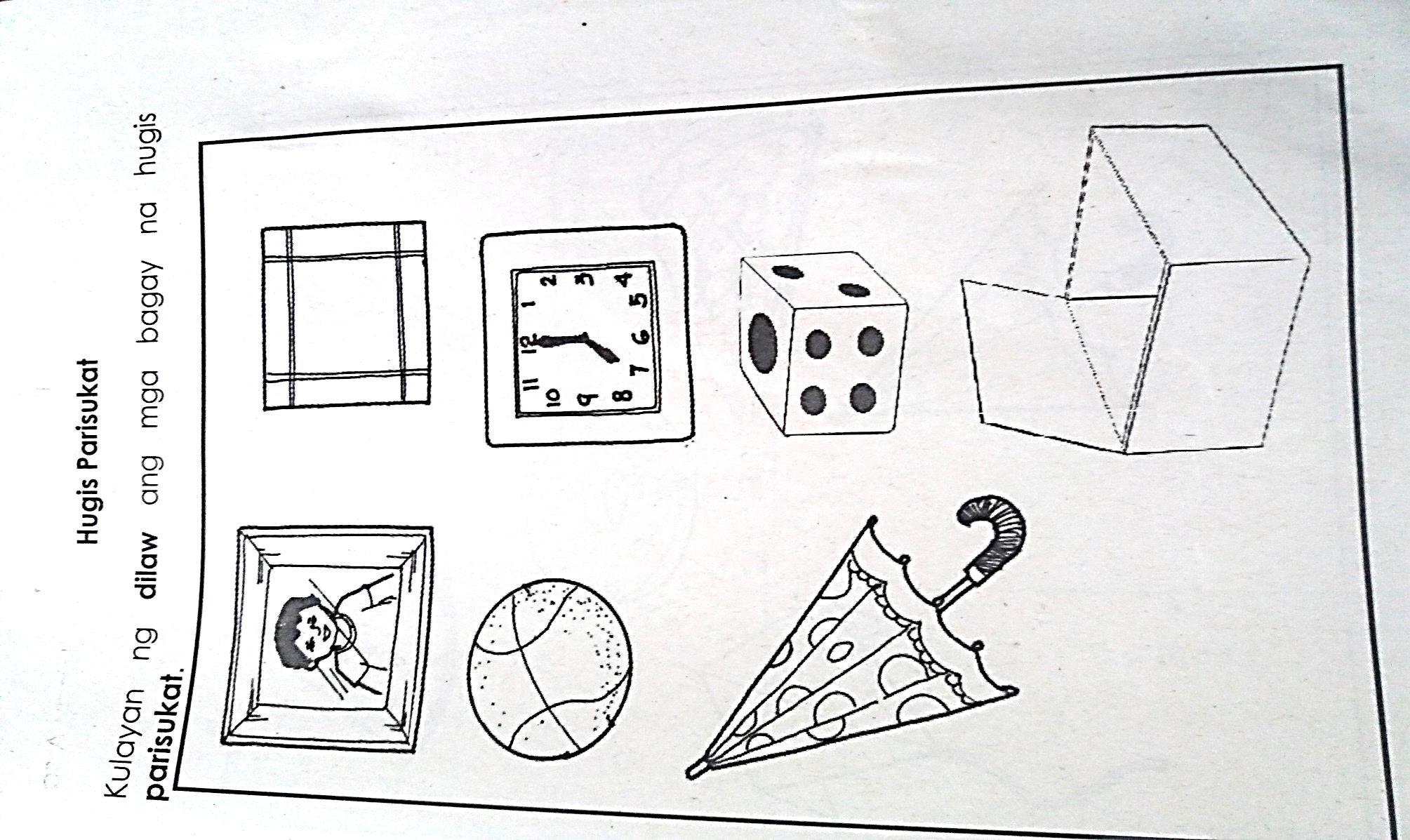 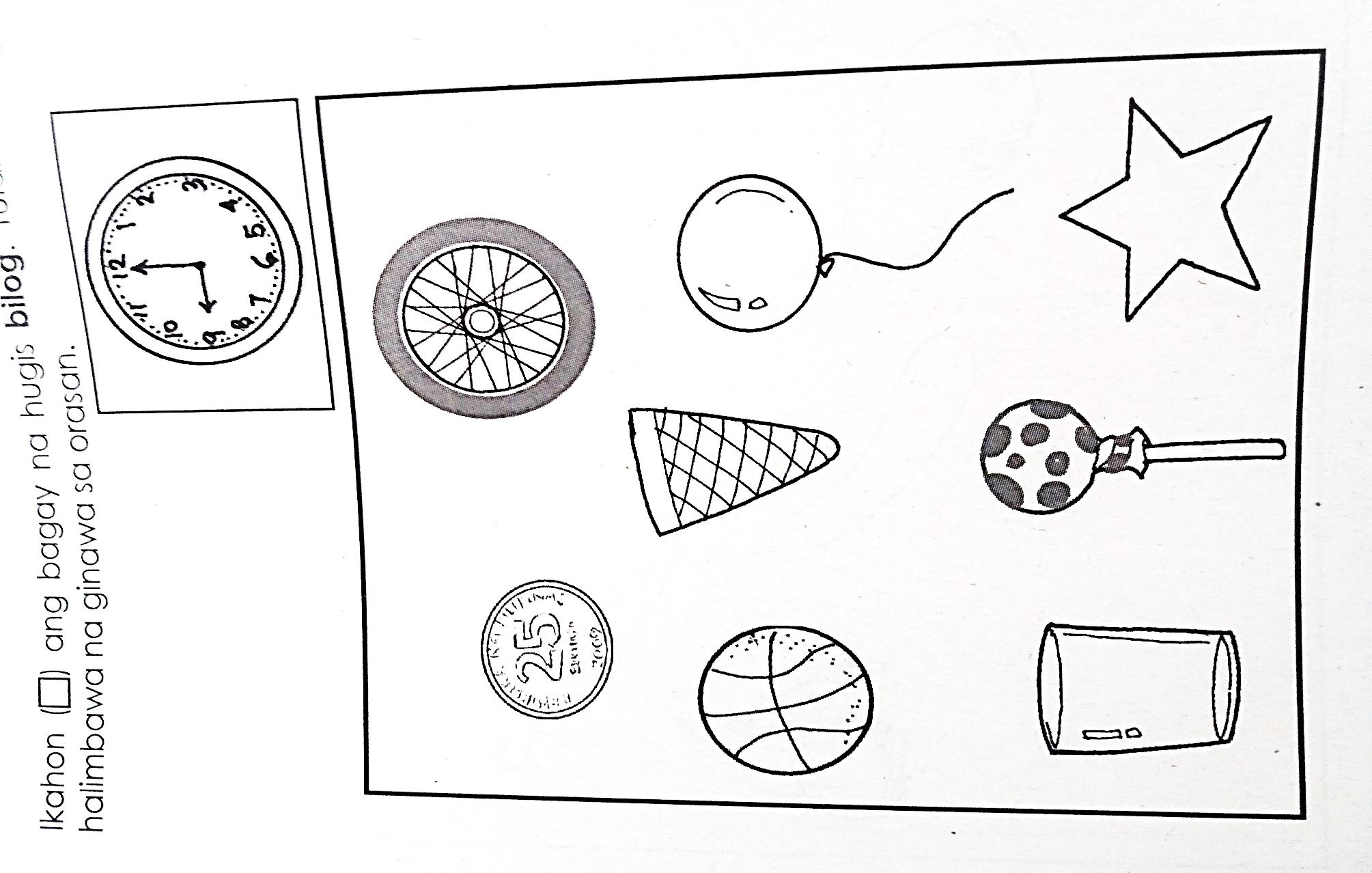           Isulat ang tamang bilang ng bawat larawan. Piliin ang tamang bilang sa           loob ng kahon.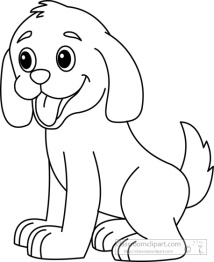 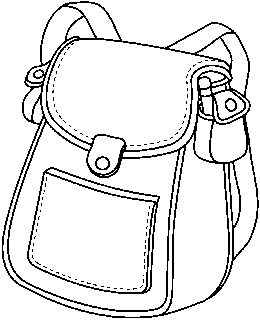 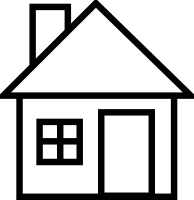       Kulayan ang pangkat na mas maramiSENSORY-PERCEPTUAL    Box the sense organ you used for each activity/object.      Check ( / ) the objectp that produces soft sound. Cross out ( X ) the           object that produces loud sound.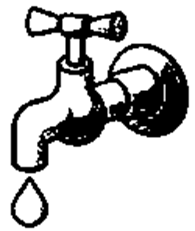 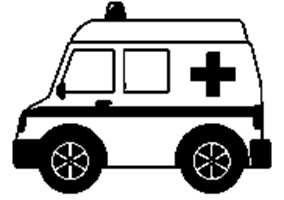       Color the correct picture according to what taste the teacher will tell.       Box             the rough object and cross-out (x) the smooth one.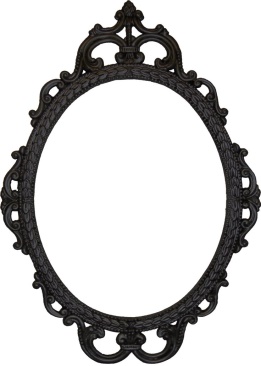 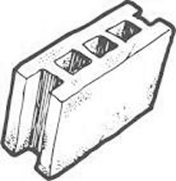         Color the hot food (red) and (blue) for the cold one.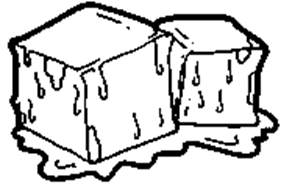 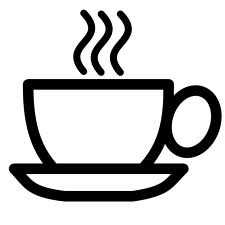          Match the object to where it is use.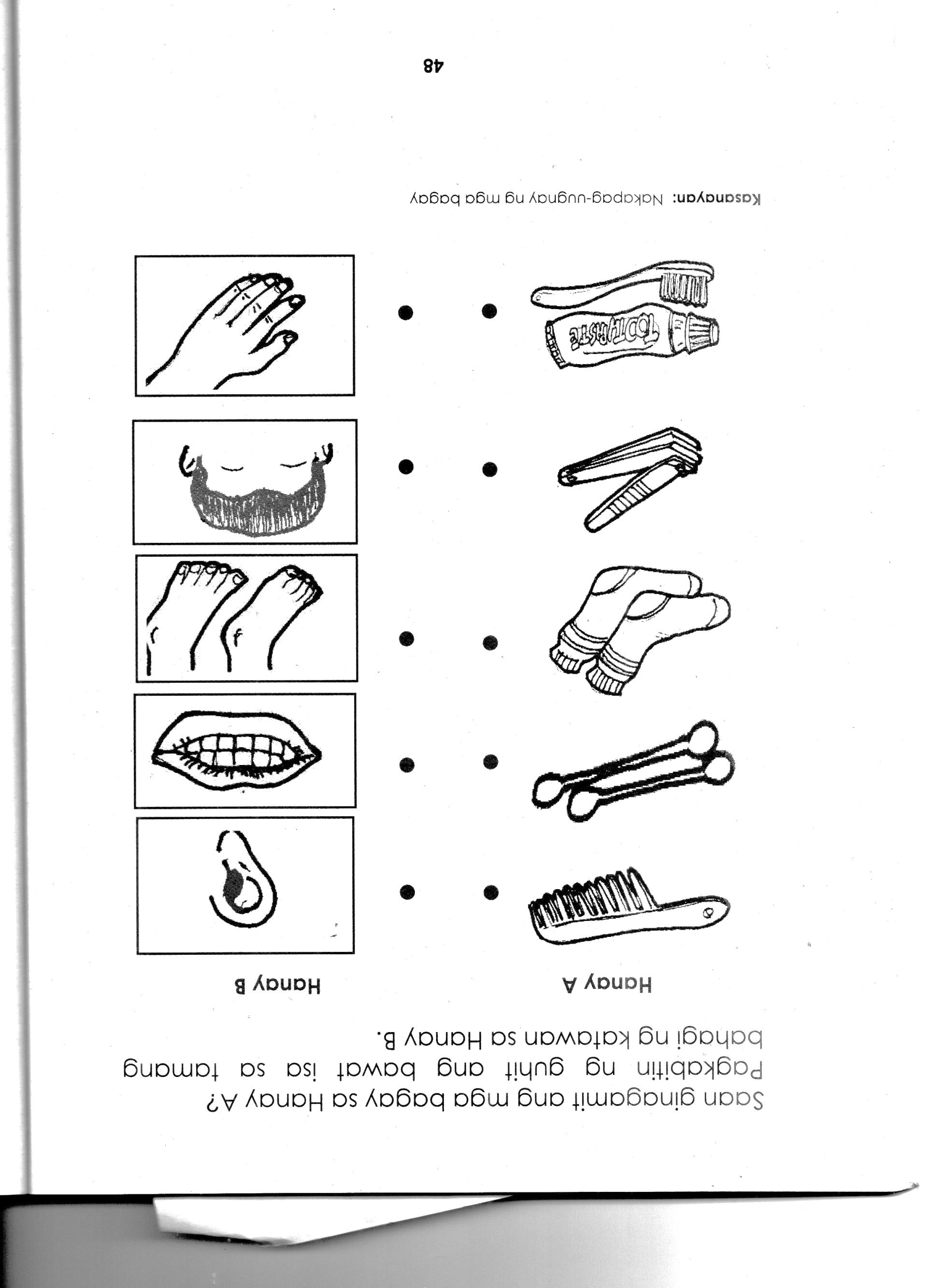                         Department of Education                       Region III                        Schools Division of Zambales                     District of Palauig              LIPAY ELEMENTARY SCHOOL               FIRST QUARTERLY ASSESSMENT               Kindergarten           Name: _________________________________         Score:______________           Section: ________________________________         Date:_______________                      Prepared by:                     ARJAY S. FARIÑAS                     Adviser              “Train up a child in the way he should go; and when he is old,                  he will depart from it.”                 Proverbs 22:6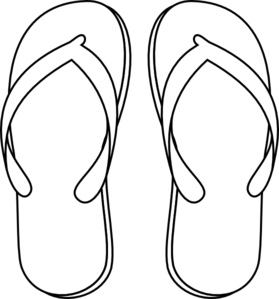 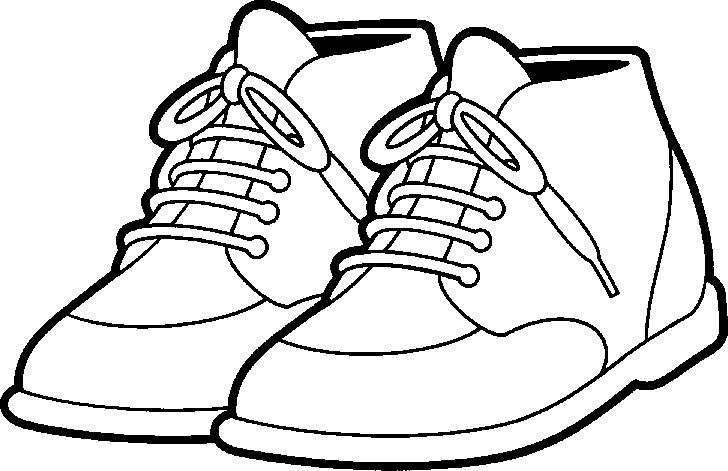 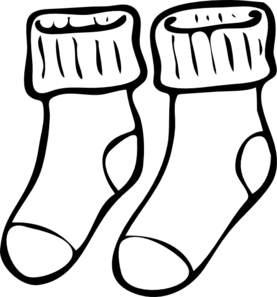 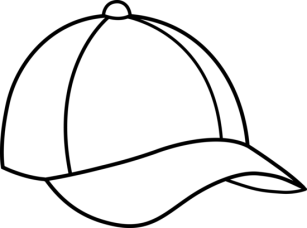 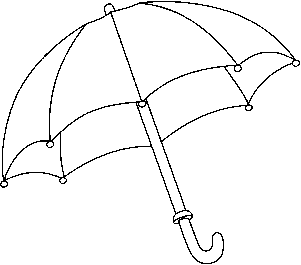 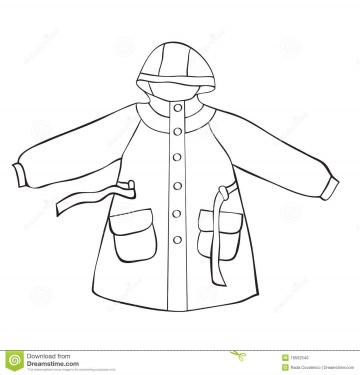 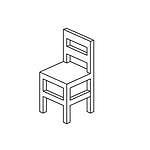 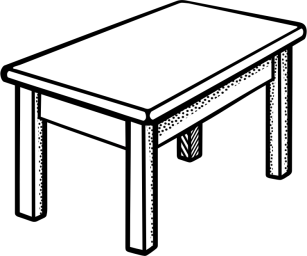 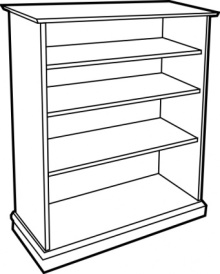 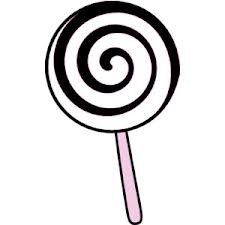 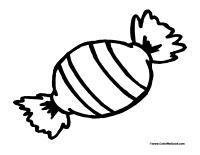 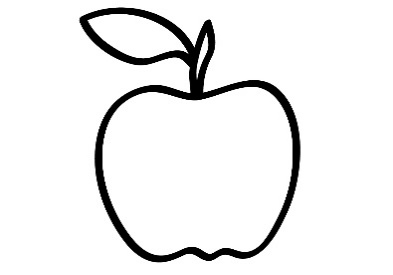 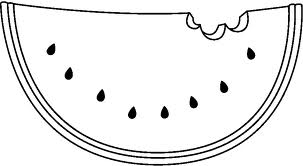 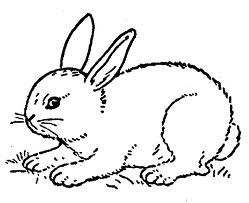 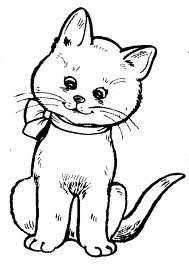  n       m       m       m a       a        e        a r        s         r         r  i         i         i         o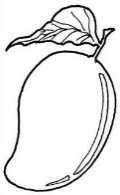 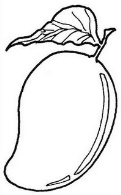 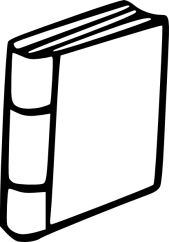 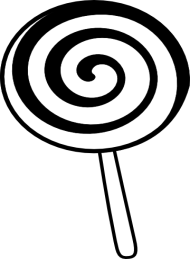 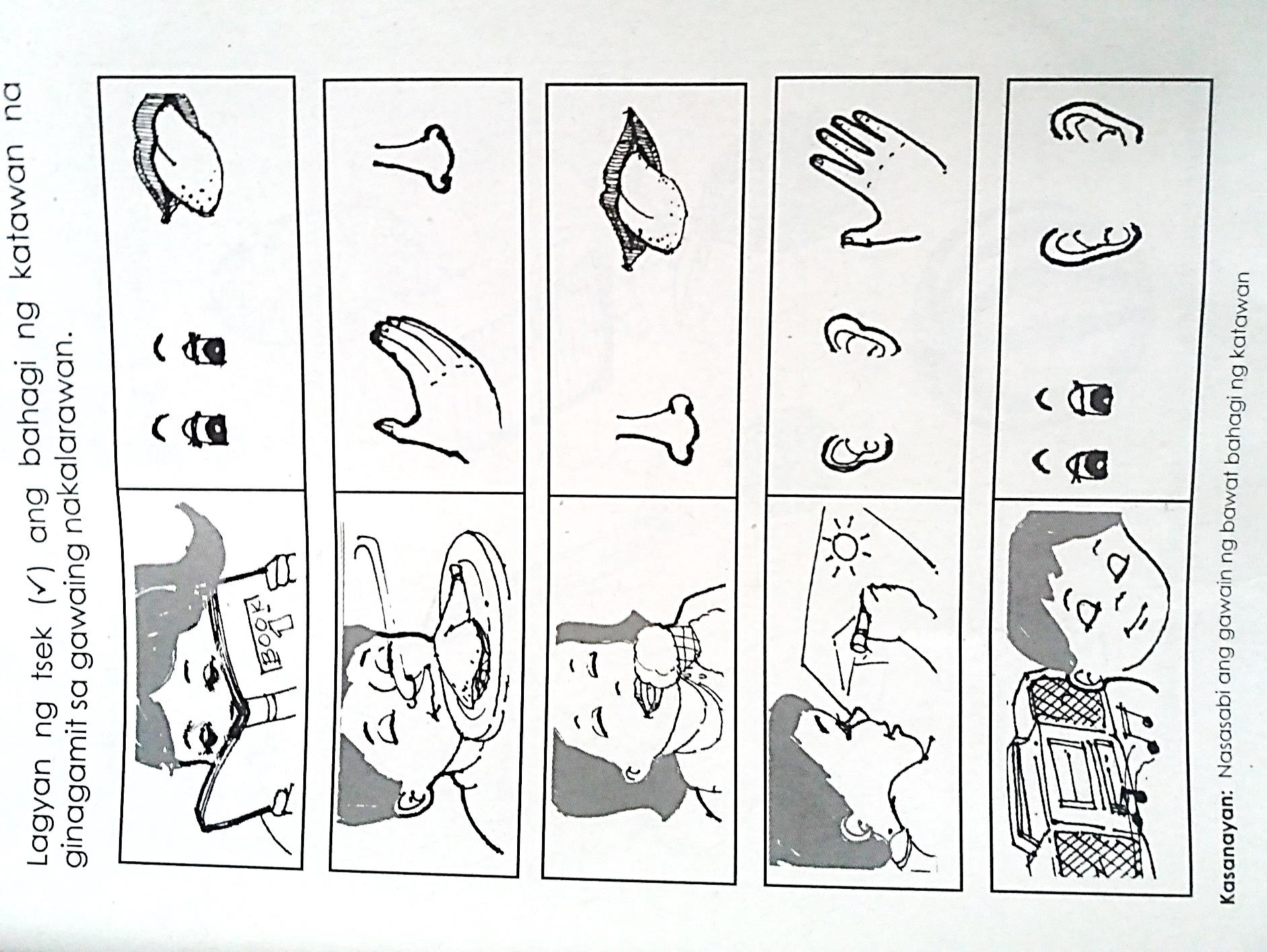 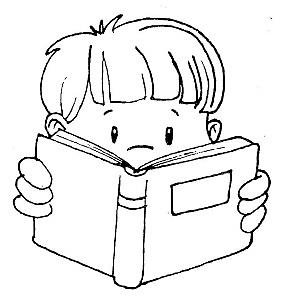 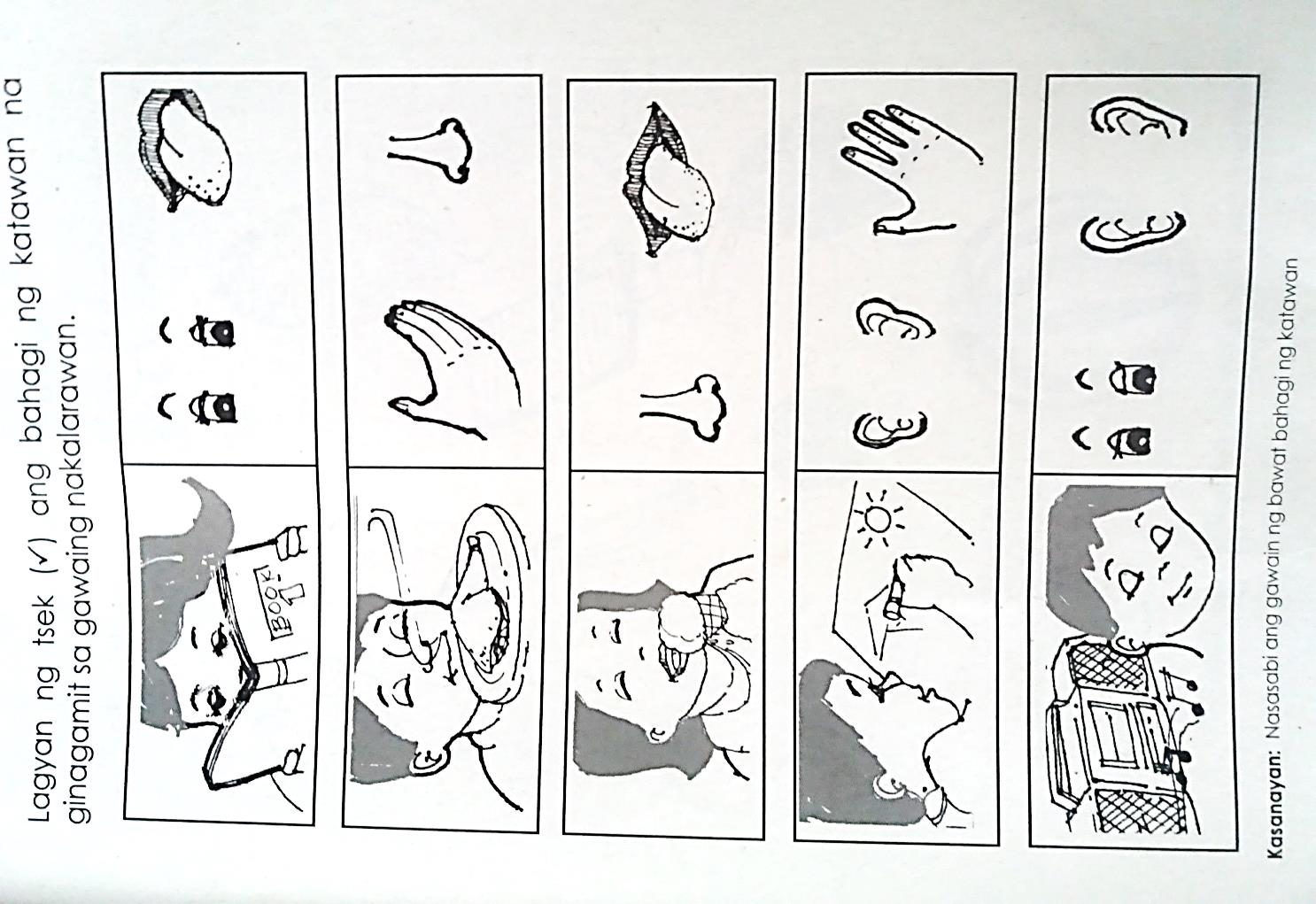 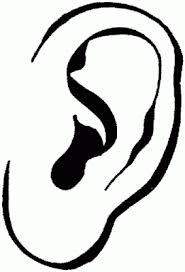 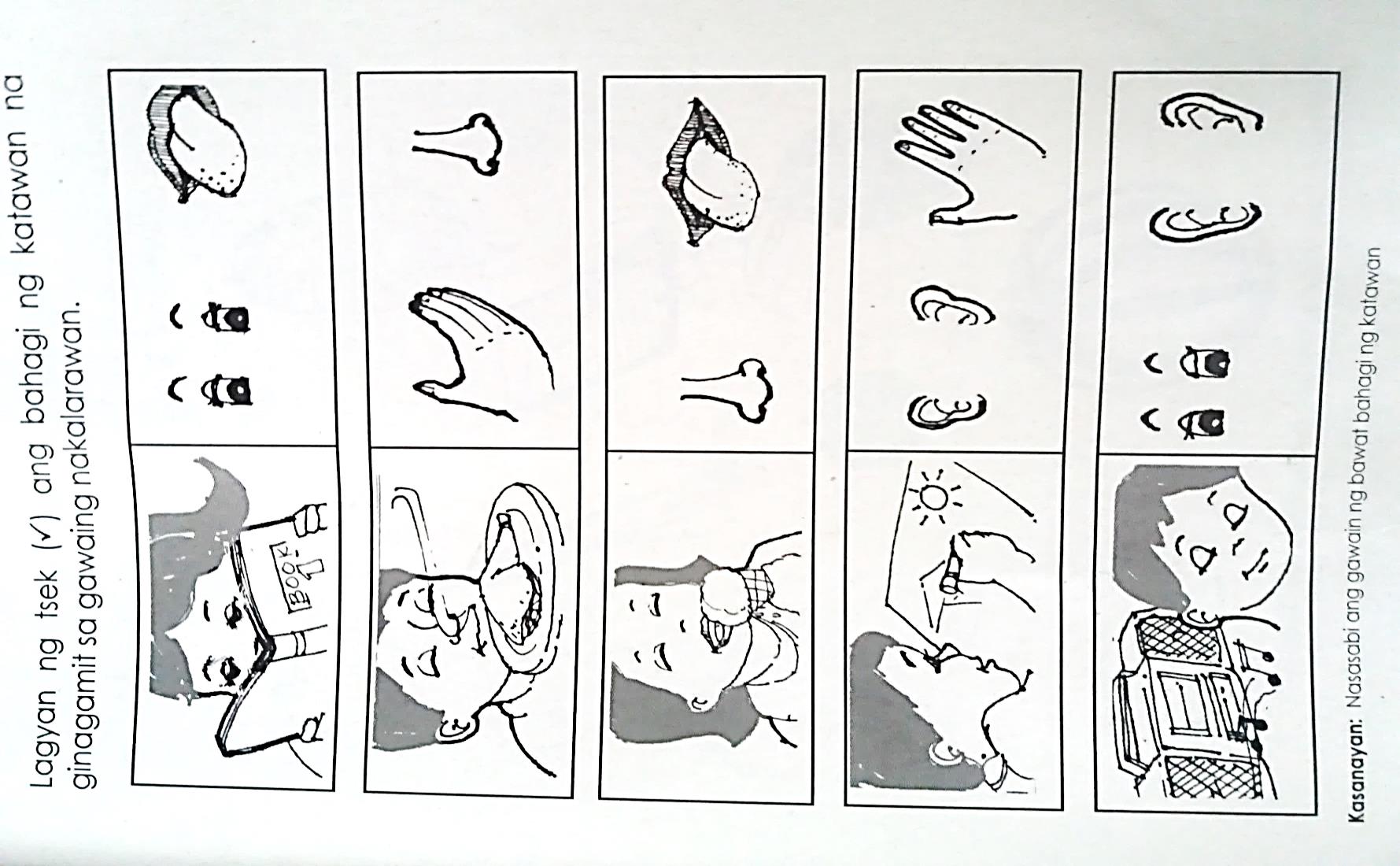 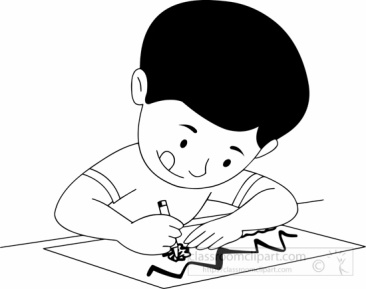 sour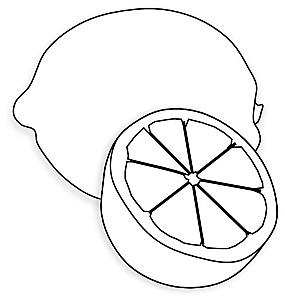 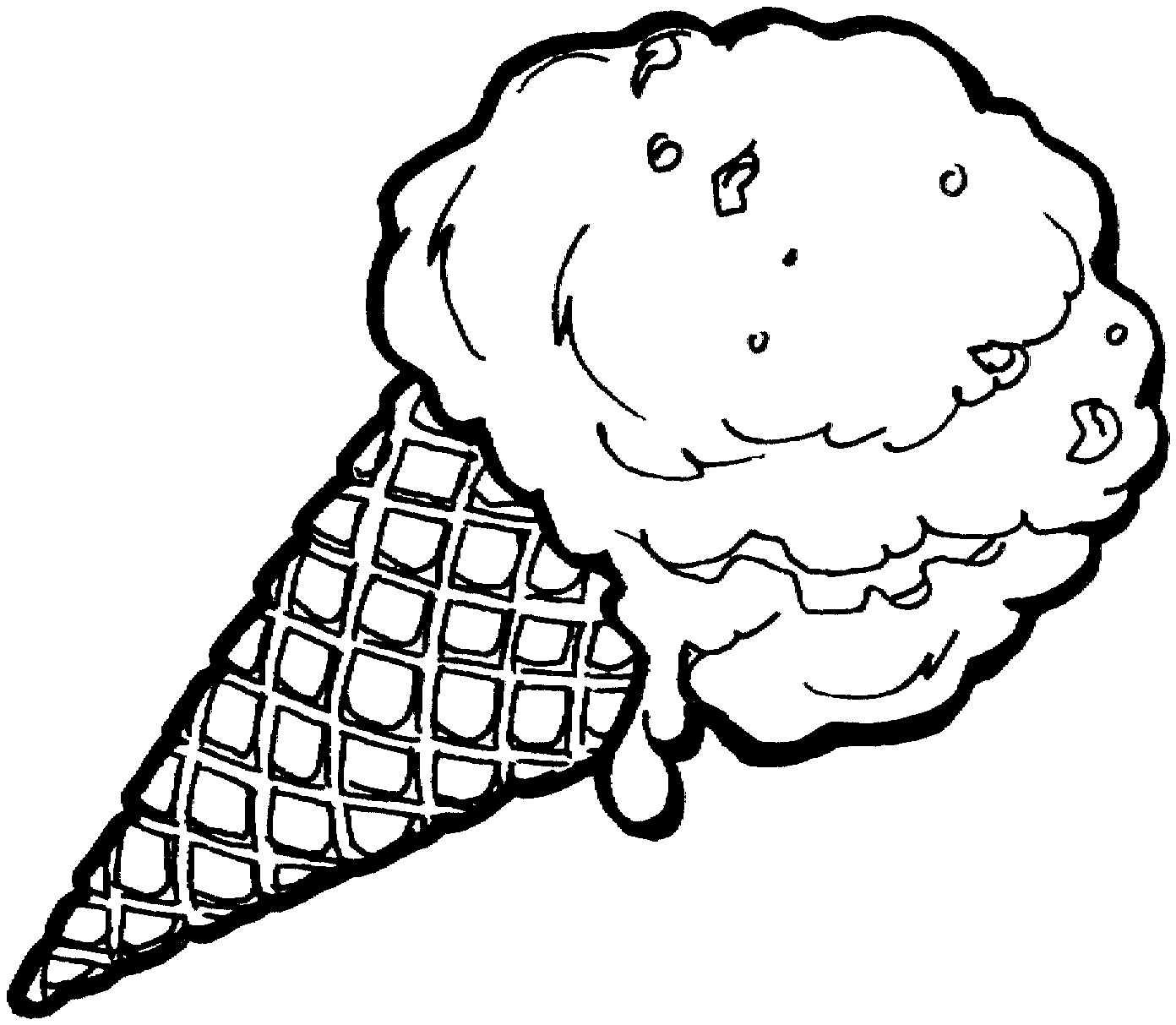 salty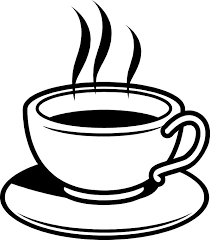 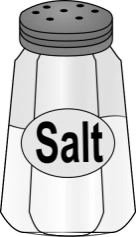 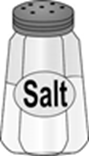 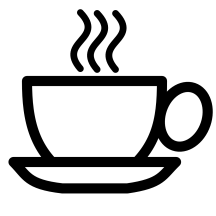 bitter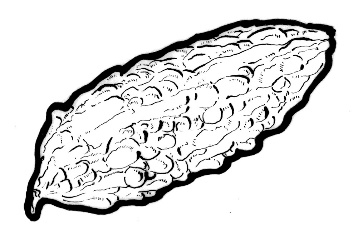 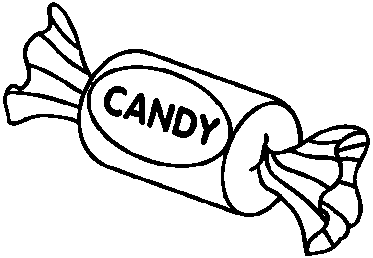 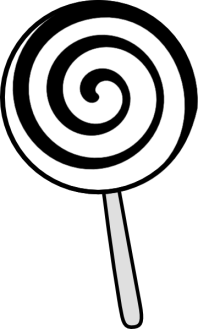 sweet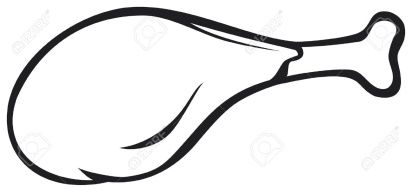 SUBJECTITEMSCORELanguage10Filipino10Numeracy10Sensory-Perceptual20TOTAL50